የ2020 (እ.ኤ.አ)ኢንኩቤቶር ፕሮግራም የማመልከቻ ቅጽየሕጻናትን ሕይወት ለማሻሻል የሚረዱ ታላላቅ ሃሳቦች ውድድር ወደ ሪች ፎር ቼንጅ የማመልከቻ ቅጽ እንኳን በደህና መጡ! በቅድሚያ በእኛ የኢንኩቤተር ፕሮግራም ለመሳተፍ የመጀመሪያውን እርምጃ በመውሰዶ እንኳን ደስ አሎት! ይህ ፕሮግራም የማህበረሰብ ስራ ፈጣሪዎች (social entrepreneurs) በአዲስ አበባ እና ሐዋሳ ከተማ የሚኖሩ ሕጻናትና እናቶችን ሕይወት ሊያሻሽል የሚችሉ ውጥኖቻቸውን (ሃሳባቸውን) ተግባራዊ ለማድረግ እድል የሚያገኙበት ነው፡፡ በዚህ ፕሮግራም ውስጥ ለመሳተፍ እድል የሚያገኙ የማህበረሰብ ስራ ፈጣሪዎች ስራቸውን ለማከናወን የሚረዳ የገንዘብ ድጋፍ፣ የተለያዩ የአቅም ግንባታ ስልጠናዎችና ድጋፎች ያገኛሉ፡፡ያስታውሱ የምንፈልገው ውጥን /ሃሳብ አዲስ(ወጥ) አሰራሮች -  በሕጻናት ሕይወት ላይ በጎ እና ዘላቂ ለውጥ ለማምጣት የሚያስችል አዲስ (ወጥ)  አሰራርን መሆን ይጠበቅበታል፡በማህበረሰቡ ውስጥ ስር ነቀል ለውጥ የሚያመጣ :በአዲስ አበባ ከተማ  እድሜያቸው ከ 0-18 ዓመት በሚሆኑ ሕጻናት፣በነፍሰ ጡር ሴቶችና ሕጻናት ልጆች ባሏቸው እናቶች  ዙሪያ ያሉ አንገብጋቢ ችግሮችን ከመሰረታቸው መቅረፍ የሚችልየቅድመ መደበኛ እና የመጀመሪያ ትምህርትን ማሻሻል- የቅድመ መደበኛ እና የመጀመሪያ ትምህርትን ጥራትና ተደራሽነትን ለማሻሻል የታሰቡ ውጥኖችየቅድመ መደበኛ ሕጻናት እድገት ማሻሻል ዙሪያ- የህጻናትን ደህንነት ማሻሻል፣ የጤናና የትምህርተ አቀባበል ችሎታቸውን ለማሻሻል የሚረዱ ወጥ አሰራሮች ለብዙ ሰዎች ተደራሽ መሆን የሚችል፡ የስራ ፈጠራቸው ሕጋዊ እውቅና ኖሮት በአዲስ አበባ ውስጥ የሚሰራ የተረጋገጠ ስር ነቀል የማህበረሰበ ለውጥ  እና ዘላቂነት ያለው አሰራር ተጠቅሞ ስራቸውን ለማሳደግና ለውጡን ለማስፋፋት በኢትዩጵያ ብሎም በአለም አቀፋ ደረጃ የብዙ ሕጻናትን  ሕይወት ለመቀየር (ለማሻሻል) የሚያስችል አስታሱ የግል የንግድ ስራ ድርጅት መንግስታዊ ያልሆኑ ድርጅቶች ሆነው የንግድ ፍቃድ ያላቸው እንዲሁም የህብረት ስራ ድርጅቶች ሊሆኑ ይችላለሉ ዘላቂ የገንዘብ (የፋይናንስ) ምንጭ ማስገኘት  የሚችል: የመፍትሄ ውጥኑን ተግባሪዊ ለማድረግ በፋይናንስ እራሱን ዘላቂ ማድረግ የሚችል (የራሱን የገንዘብ ምንጭ መፍጠር የሚችል)በአሰራር ሂደት ላይ ስር ነቀል ለውጥ ማምጣት የሚችል ፡ ማለትም ይህ የስራ ሃሳብ የማህበረሰቡን ችግር በዘላቂነትና በስፋት ከስሩ ለመቅረፍ በሚደረገው ጥረት ውስጥ ዘላቂ የአሰራር ለውጥ የሚያመጣ ፡፡የኢንኩቤተር ፕሮግራም  እ.ኤ.አ ከሰኔ 2020 -ጥር 2020 የሚካሄድ ሲሆን እርሶ ከተመረጡ በነዚህ ጊዜያት ውስጥ የሚሰጡ ስልጠናዎችንና ሌሎች ድጋፎችን ለምሳል የተናጠል ስልጠና ወዘተ ለመከታለል ሙሉ ጊዜዎትን ለዚህ ፕሮግራም እንዲያውሉ ያስፈልጋል፡፡ለማመልከት እባኳዎን በዚህ ማመልከቻ ቅጽ ላይ የቀረቡ ጥያቄዎችን ይመልሱ፡፡ እያንዳንዱ ጥያቄ ከስሩ ከተሰጡ ማብራሪያዎች ጋር በጥንቃቄ ያንቡና ለእያንዳንዱ ጥያቄ መልስ መስጠቶን ያረጋግጡ፡፡ ጥያቄዎቹ አስገዳጅ እና አማራጭ ተብለው ተከፍለዋል፡፡ አስገዳጅ ተብለው የተጠቀሱ ጥያቄዎችን በተፈቀደው የቃላት ብዛት ሳያስበልጡ መመለስ ግዴታ ነው፡፡ በተጨማሪም አማራጭ ተብለው የቀረቡ ጥያቄዎችን ለእርሶ አስፈላጊ ነው ብለው ካሰቡ መመለስ ይችላሉ፡፡ መልሶትን ከያንዳንዱ ጥያቄ በታች በተሰጡ ክፍት ቦታዎች ብቻ ያስፍሩ፡፡ጥያቄ ካሎት በኢሜል አድራሻችን Ethiopia@reachforchange.org መላክ ይችላሉ ወይም በስልክ ቁጥራች +251 118 222212 ደውለው መረጃ ማግኘት ይችላሉ፡፡በተጨማሪም የአመልካቾች ጥያቄዎቸን የምንመልስበትና ማብራሪያ የምንሰጥበት መድረክ እናዘጋጃለን፡፡ ስለእዚህ መድረክ የበለጠ መረጃ ከፈለጉ የፊስ ቡክ ገጻችንን Reach for Change Ethiopia  ይከታተሉ፡፡ይህንን የማመልከቻ ቅጽ ሞልተው እንዳጠናቀቁ ከ ግንቦት 23 2012 ዓ.ም. በፊት በኢሜል አድራሻችን Ethiopia@reachforchange.org ይላኩ ፡፡ይህንን የማመልከቻ ቅጽ ሞልቼ ሳመለክት በሪች ፎር ቼንጅ ድሕረ ገጽ ethiopia.reachforchange.org የቀረበውን ደንብና ግድታ አንብቤ የተረዳሁና የተስማማው መሆኔን አረጋግጣለሁ፡፡ እንዲሁም ሪች ፎር ቼንጅ በዚህ ማመልከቻ ያስገባሁትን የግል መረጃዬን ማመልከቻዬን ለማየት እንዲችሉና፣ በውድድሩ ግዜም ሆነ ከውድድሩ በኋላ እንዲያገኙኝ እና  ሪች ፎር ቼንጅ የማመልከቻ ቅጼን ለመገምገም ከተመረጡ ጥቂት ሰዎች በስተቀር ለሌሎች ሰዎች እንደማይሰጥ ተረድቻሉሁ፡፡ ሪች ፎር ቼንጅ እንዲያገኘኝ (መልክት እንዲልሊክልኝ) ካልፈለኩ ወይም የግል ማሕደሬ/መረጃዎቼ/ እንዲሰረዝልኝ ስፈልግ ለሪች ፎር ቼንጅ በኢሜል አድራሻ Ethiopia@reachforchange.org አሳውቃለሁ፡፡አጠቃላይ መረጃ በሚለው ስር እንዲሞሉ የምንጠይቆ መረጃዎች ባለን የመረጃ ማዕከል(ዳታቤዝ) ውስጥ የሚካተቱና የእርሶን ማመልከቻ በቀላሉ ለማየትና ለመከታተል የምንጠቀምበት ነው፡፡ በተጨማሪም ስለ አመልካቾች አጠቃላይ መረጃ እንድናገኝ እና ባገኘነውም መረጃ መሰረት ለወደፊቱ የምናቀርበውን ጥሪ ለማሻሻል እንዲያግዘን ታስቦ የተዘጋጀ ነው፡፡ በዚህ ክፋል የሚሰጡት መልሶች ከመምረጫ መስፈርት ውስጥ አይካተቱም፡፡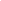 1.1 በጠቅላላው የድርጅቱ አድራሻየድርጅቱ ስም ፤------------------------------------------------------የመገኛ አድራሻ፤ 	ክልል፤--------------------------------------------ከተማ፤--------------------------------------------ክፍለ ከተማ፤---------------------------------------ወረዳ፤--------------------------------------------የቤት ቁጥር፤---------------------------------------ኢሜል፤----------------------------------------------------------ስልክ ቁጥር፤-----------------------------------------------------1.2 የድርጅቱ ድህረ ገፆች ዌብ ሳይት -------------------------------------------------------ፌስቡክ ገፅ-------------------------------------------------------ቲዊቴር-------------------------------------------------------ሌላ-------------------------------------------------------1.3 የድርጅቱ ተወካይ/ሃላፊ አድራሻሙሉ ስም ከነአያት፤------------------------------------------------------የስራ ዝርፍ/ሙያ -----------------------------------------------------ኢሜል፤----------------------------------------------------------የስራ ስልክ ቁጥር፤-----------------------------------------------------ተንቀሳቃሽ ስልክ ቁጥር፤-----------------------------------------------------የድርጅቱ ተወካይ የድርጅቱ መስራች ወይም ተባባሪ መስራች ነውአዎ/  እይደለምፆታ   ሴት/ ወንድ -----------------------------------------------------ዜግነት-----------------------------------------------------1.4 ስራ ላይ የዋለ ዝርዝሮች ድርጅቱ የተመሰረተበት አመት-----------------------------------------------------የሙሉ ጊዜ ተቀጣሪ ብዛት -----------------------------------------------------የትርፍ ጊዜ ተቀጣሪ ብዛት-----------------------------------------------------የበጎ ፍቃደኛ ብዛት -----------------------------------------------------ደርጅቱ አሁን እየሰራበት የሚገኘው አካባቢ/ክልል/ክፍለከተማ ወይም ወረዳ ----------------------------------------------------- 1.5 የምዝገባ ዝርዝር  (እባክዎን የታደሰ 2018/19 ንግድ ፍቃድ ያያይዙ)የድርጅቱ አይነት-----------------------------------------------------	የግል ድርጅት 	ጥቃቅንና አነስተኛ	ሶል ፓርትነርሺፕ	የሕብረት ስራ ማህበር 	መንግስታዊ ያልሆነ ድርጅት የገቢ ማስገኛ ፍቃድ ያለውሌላየተመዘገበበት ክልል-----------------------------------------------------የምዝገባ ቁጥር -----------------------------------------------------1.6 ከዚህ ቀደም እርሶ ወይም የስራ አጋርዎ ከሪች ፎረ ችሃነጌ ድጋፍ ለማገኘት አመልክተው ያውቃሉ አዎ/ አይደለም 1.7 ከዚህ ቀደም በሪች ፎር ቸንጅ ፕሮገራመ ተሳታፊ ከነበሩ ቸሁን የሚያመለክቱት በተመሳሳይ ፕሮጀክት ነው ወይስ በአዲስ ፕሮጀክት አዎ/ አይደለም የማመልከቻ ቅጽ2. ሊቀርፉ(ሊፈቱ) ባሰቡት ችግር(ጉዳይ) ዙሪያ የቀረቡ ጥያቄዎች2.1 እባክዎ እርሶ ሊፈቱት የሚፈልጉትና ሕጻናትን፣ነፍሰጡር ሴቶችና እና የህጻናት ልጆች እናቶችን  እየጎዳ ያለ የማህበረሰብ ችግር በአንድ ዐርፍተ ነገር ይግለጹ ማብራሪያበአንድ ወይን በውስን ችግር ላይ ብቻ ያተኩሩ፡፡ ይህ ችግሩን ለመቅረፍ እየሰሩ (ሊሰሩ) ያሰቡ ሰዎችንና ድርጅቶችን ቀልብ በቀላሉ እንዲያገኙ እና አብረዎት ለመስራት ፍላጎት እንዲያሳዩ ያስችሎታል፡፡ ሃሳቦን በቀላሉ ሊገባ በምያስችል መልኩ በአንድ ዐረፍተ ነገር ለመግለጽ ይጣሩ፡፡ ለምሳሌ ከዝቅተኛ ገቢ ካላቸው ቤተስብ ሚወለዱ ሕጻናት የትምህርት እድል ማግኝት እድላቸው አንስተኛ ነው፣ቡዙ ሕጻናት በድብርትና በመንፈስ ጭንቀት እየተሰቃዩ ነው፣ ሕጻናት በከላለክ በሚቻሉ በሽታዎች እየሞቱ ነው፣ የተመጣጠነ የምግብ እጥረት ችግር በሕጻናት ላይ እየጨመረ ነው ወዘተ የሚሉት ጥሩ ምሳሌ ሊሆኑ ይችላሉ፡፡መልስ  (አስገዳጅ፡ ከ100 ቃላት ባልበለጠ ይግለጹ)2.2 ከላይ የገለጹትን ችግር በእርግጥ ዋነኛ ችግር መሆኑንና አፋጣኝ መፍትሄ እንደሚያስፈልገው የሚያረጋግጥ ዋቢ (የስታስቲክ) ማስረጃ ያቅርቡ፡፡ማብራሪያበጥናት ላይ የተመረኮዙ ዋቢ መረጃዎችንና አህዞችን የችግሩን አንገብጋቢነት በይበልጥ በመግለጽ ሌሎች ችግሩን እንዲረዱትና እንዲደግፎ ያበረታታል፡፡ በተጨማሪም የተለያዩ ዋቢ መረጃዎችን ባነበብን እና የችግሩን መንስኤ ባወቅን ቁጥር ውጤታማ መፍትሄ ለማቅረብ የተሻለ አቋም ይኖረናል፡፡መልስ  (አስገዳጅ፡ ከ200 በማይበልጥ ቃላት ይግለጹ)3. የመፍትሄ ሃሳብ ነው ብለው ባቀረቡት ውጥን (ሃሳብ) ዙሪያ የቀረቡ ጥያቄዎች3.1 ከላይ ለገለጹት ችግር ወጥ (አዲስ) የመፍትሄ ሃሳብ ነው ያሉትን በሁለት ዐረፍተ ነገር ይግለጹ፡፡ ማብራሪያዋንኛ መፍትሄ ነው ያሉትን በሁለት ዐርፍተ ነገር ይግለጹ፡፡ ይህ ሃሳቦ ተቀባይነት የሚያገኘው እርሶ ያቀረቡት ሃሳብ (ውጥን) እስከ ዛሬ ከተሰጡ ሃሳቦች (የመፍትሄ እርምጃዎች) የሚለይበትን ምክንያት መግለጽ ሲችሉ ነው፡፡ የመፍትሄ ሃሳቦን በሚያቀርቡበት ጊዜ ዋናኛ ጉዳዩች ላይ ብቻ ያተኩሩ እንደዛ ካደረጉ ሌሎች በቀላሉ ሃሳቦትን ሊረዳዎት ይችላሉ፡፡ ለምሳሌ የአንደኛ ደረጃ ትምህት አሰጣጥና ለማሻሻልና የተማሪዎችን ፍላጎት ያማከለ ለማድግ የሚያስችሉ ወጥ(አዳዲስ) መማሪያ ቁሳቁሶችን መንደፍና ማዘጋጀት፣በዚህ ላይም መምህራንን በማሰልጠን በቀላሉ በቡዙ ትምህርት ቤቶች እንዲዳረስ ማድረግ፡፡መልስ (አስገዳጅ፡ ከ100 በማይበልጥ ቃላት ይግለጹ)3.2 የአርሶ ውጥን (የመፍትሄ ሃሳብ) የገለፁትን ችግር ለመቅረፍ ከሌሎች አቀራረቦች በምን እንደሚለይ ያብራሩ እና እንዴት የእርሶ አማራጭ ሌሎች በስራ ላይ ያሉ አማራጮችን ለማጎልበት ያገዛል? እየተሰራባቸው ያሉ ሌሎች አማራጭ የመፍትሄ ሃሳቦች ካሉ ለማነፃፀር እንዲረዳ ምሳሌ ያቅርቡልን መልስ (አስገዳጅ፡ ከ100 በማይበልጥ ቃላት ይግለጹ)3.3 እንዴት የአርሶ የመፍትሔ ሃሳብ በኢትዮጵያ ካለው ነባራዊ ሁናቴ አንፃር አዋጭ እንደሆነ ያብራሩ? እስካሁን በሰሩት ስራ ማረጋገጫ ካሎት ያቅርቡመልስ (አሰገዳጅ፡ ከ200 በማይበልጥ ቃላት ይግለጹ)4. ለማምጣት ያቀዱት የማህበረሰብ ዘላቂ ለውጥን በተመለከተ  የቀረበ ጥያቄ 4.1 ለድርጅትኦ ያሎት ራዕይ ምንድን ነው? በኢንኩበተር ፕሮገራም ውስጥ ቢካተቱ አመጣዋለው ብለው ያቀዱት ውጤት ምንድን ነው እባኮትን በስራዎ ምን ያህል ቀጥታና ተዘዋዋሪ ተጠቃሚዎች/ተደራሾች ሊደርሱ እንዳቀዱ ይግለፁ  መልስ (አስገዳጅ፡ከ200 በማይበልጥ ቃላት ይግለጹ)4.2 የእርሶ ምርት/አገልግሎት ያቀዱትን ውጤት እንደሚያመጣ ማረጋገጫ ካሎት ያቅርቡ እስካሁን የሌሎት ከሆነ የእርሶ ውጥን እንዴት እንዴት ውጤት ሊያመጣ እንደሚችልያብራሩ አስፈላጊ ከሆነም ምሳሌዎች ያቅርቡ?መልስ (አስገዳጅ፡ከ200 በማይበልጥ ቃላት ይግለጹ)4.3 በአሁኑ ወቅት የወጥ መፍትሄ እቅዶት ተጠቃሚዎች/ተደራሾች በመመዘገብ ይከታተላሉ?አዎ/ አይደለም 4.4 መልሶ አዎ ከሆነ በ2018 ምን ያህል ሕፃናት (እድሜያቸው ከ0- 18 የሆነ) እና ነፍሰጡር ሴቶች እንዲሁም የሕፃናት እናቶች ተጠቃሚ አድርገዋል?5.  ለመተግበር ያቀዱትን እቅድ በተመለከተ ቀረቡ ጥያቄዎች5.1 በኢንኩቤተር ፕሮገራም ትግበራዎ ሊያሳኩት ያቀዱትን እቅድ ለማስፈፀም የሚረዱ ዋና ዋና ተግባራቶችንና አስፈላጊ ዎጭዎችን ይዘርዝሩመልስ (አስገዳጅ፡ከ200 በማይበልጥ ቃላት ይግለጹ)5.2 በእቅድ ትግበራዎ ወቅት ሊኖሩ የሚችሉ ታሳቢ አደጋዎች ወይም ያልታቀዱ የጎንዮሽ ጉዳቶቸ ቢኖሩ በምን መልኩ ለመፍታት አቅዳችኃልመልስ (አስገዳጅ፡ከ100 በማይበልጥ ቃላት ይግለጹ)6.የዘላቂ ለውጥ/ውጤት ምዘናነ በተመለከተ የቀረቡ ጥያቄዎች 6.1የዘላቂ ውጤት/ለውጠ ማምጣትዎን ወይም አለማምጣትኦን ለመረዳት እንዲያስችሎት ውጤቱን በመን መልኩ ይመዝናሉ?መልስ (አስገዳጅ፡ከ100 በማይበልጥ ቃላት ይግለጹ)7.የንግድ ስራ  በተመለከተ የቀረቡ ጥያቄዎች 7.1 መፈትሔ ስራዎት ምረት/አገለግሎት የገቢ ምንጮችን ያብራሩ?ለተጠቃሚዎች ምን አይነት እሴቶችን ያቀርቡላቸውል?መልስ (አስገዳጅ፡ከ200 በማይበልጥ ቃላት ይግለጹ)7.2 ለምረት/አገልግሎትዎ የተጠቃሚዎች ፍላጎት ስለመኖሩ የሚያሳይ ምን አይነት ማረጋገጫ አሎት ?መልስ (አስገዳጅ፡ከ100 በማይበልጥ ቃላት ይግለጹ)7. 3 እስከ ዲሴምበር 2019 ድረስ ግምታዊ የገቢና የወጪ ዝርዝር ምን ያህል ነው እባኮትን የተረጋገጠ ጥቅል ግምታዊ የገቢና ወጪ ዝርዝር ያቅርቡ?መልስ (አስገዳጅ፡ከ200 በማይበልጥ ቃላት ይግለጹ)8. የንግድ ስራዎን ዘለቄታዊነትና ማስፋፋት በተመለከተ የቀረቡ ጥያቄዎች8.1 የእቅዶ ተጠቃሚዎችን ቁጥር ለመጨመር የሚያግዙ የማስፋፊያ ወይም ስራዎትን የማሳደጊያ እቅዶትን እነዴት አዳበሩ? በቀጣይ አምስት አመት ውስጥ በምን ያሕል ተጠቃሚዎች ሕይወት ላይ አወነታዊ ተፅእኖ/ ለውጥ ለማምጣት ይጠብቃሉ?መልስ (አስገዳጅ፡ከ200 በማይበልጥ ቃላት ይግለጹ)9. ስለ ድርጅቶ የቡድን አባላትና አጋሮችን በተመለከተ የቀረቡ ጥያቄዎች9.1 ያቀዱትን እቅድ ለመተግበር የሚችሉ የድርጀቱ የቡድን አባላት አቅም ይግለፁ እባክኦትን በዝርዝሩ ላይ  በስራ ላይ ያሉ ማንኛውም የቦርድ አባላት የቦር አማካሪዎች ካሉ ያካቱ9.2 እባክኦትን ማንኛውም አስፈላጊ የሚባሉ የድጋፍ ፍላጎቶች ወይም የባላሙያ ድጋፍ ፍላጎት ካለ በመለየት ይግለፁ9.3 በአሁኑ ጊዜ ያሉ የድርጅቱ አጋሮችን ይዘርዝሩ ይሀውም የመንግስት አካላት የንግድ ተቋማት ግለሰቦች ወይም ሌሎች አስፈፃሚ አካላት ወይም አሀጨጋሮች ሊሆኑ ይችላሉ እንዲሁም ማንኛውም የተጨበጠ ከሌሎች አጋሮች የገንዘብ ወይም ከገንዘብ ውጭ የሆነ ስምምነት ካሎት ይግለፁ ተጨማሪ ማስረጃዎችወደሚቀጥለው ዙር ካለፉ የተለያዩ ማስረጃዎችን እንዲያቀርቡ ይጠየቃሉ ከታች የተዘረዘሩትን በሙሉ ወይመ ተጨማሪ መረጃዎችን ሊጠየቁ ይችላሉ·         ያለፈው አንድ አመት የሒሳብ ኦዲት ሪፖርት·         ለኢንኩቤተር ፕሮገራም  የአንድ አመት ቆይታ የሚሆን የትግበራ እቅድና ተያያዥ የሂሳብ እቅድ·         ሕጋዊ የንግድ ምዝገባ ፍቃድ ኮፒ·         የድርጅቱ አመራሮች ትምህርት መረጃ